EMAITZEN TAULAK: OSASUNAREN EGOERAArazo kronikoak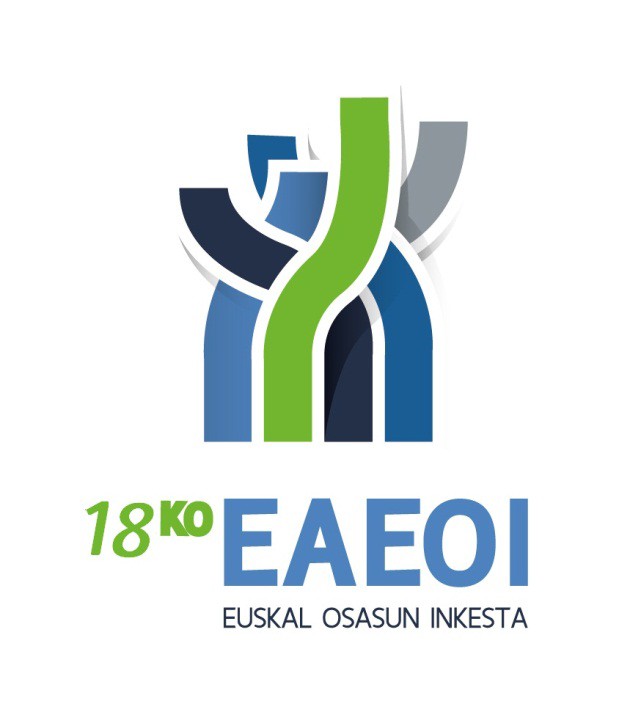 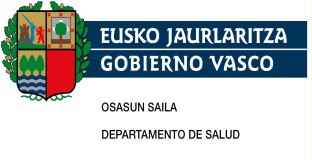 2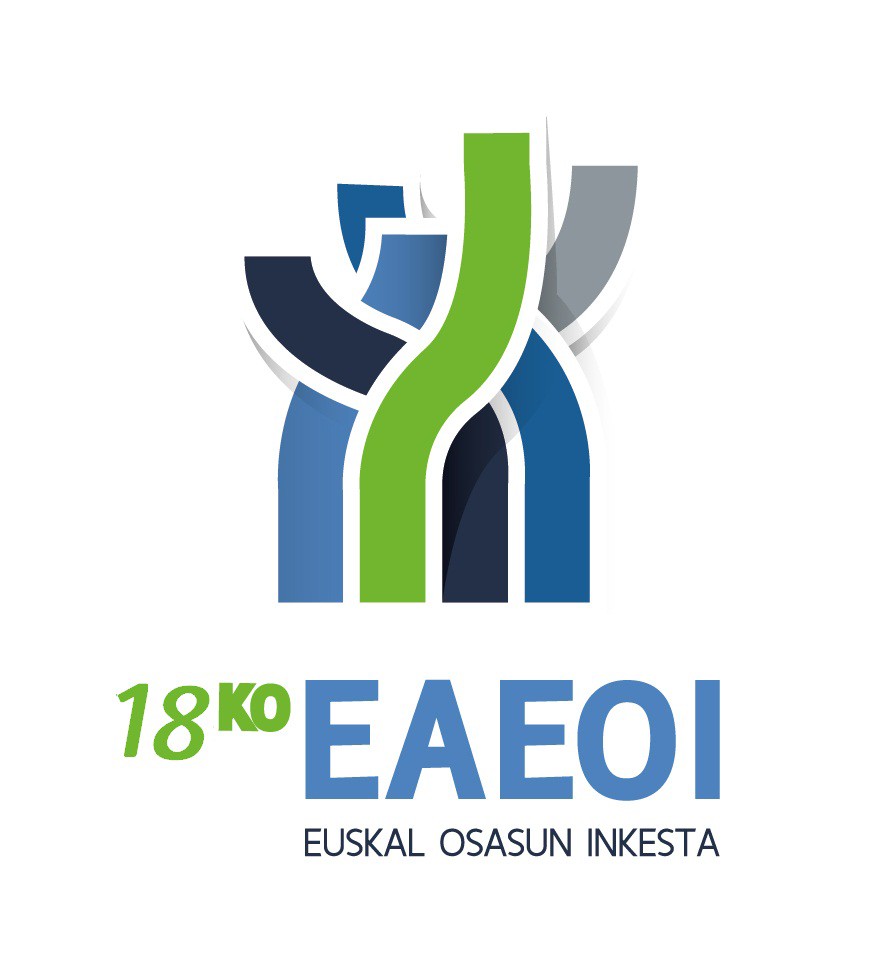 AURKIBIDE OROKORRA7. ARAZO KRONIKOAKtaula:	Arazo	kronikoen	prebalentzia(%),	sexua	eta	adina kontuan izanik…………………………………………………………………….	3taula:  Arazo  kronikoen  prebalentzia  (%),  sexua,  adina  eta lurralde historikoa kontuan izanik………………………………………….	5taula: Arazo kronikoen prebalentzia (%), sexua, adina eta klase soziala kontuan izanik………………………………………………………….	13taula:  Arazo  kronikoen  prebalentzia  (%),  sexua,  adina  eta ikasketa-maila kontuan izanik………………………………………………...21taula: Arazo kronikoren bat daukan biztanleriaren prebalentzia (%), sexua, adina eta lurralde historikoa kontuan izanik…………...33taula: Arazo kronikoren bat daukan biztanleriaren prebalentzia (%), sexua, adina eta klase soziala kontuan izanik…………………...34taula: Arazo kronikoren bat daukan biztanleriaren prebalentzia (%), sexua, adina eta ikasketa-maila kontuan izanik*…………….	35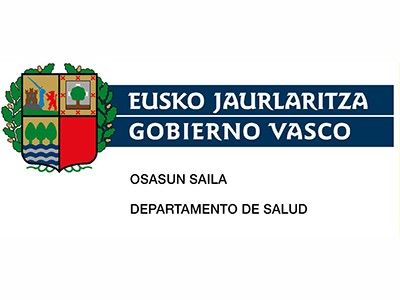 Gizonezkoak	EmakumezkoakGizonezkoak	Emakumezkoak67. taula: Arazo kronikoen prebalentzia (%), sexua, adina eta lurralde historikoa kontuan izanikGizonezkoak 	67. taula: Arazo kronikoen prebalentzia (%), sexua, adina eta lurralde historikoa kontuan izanikGizonezkoak 	45-64	65-74	>=7567. taula: Arazo kronikoen prebalentzia (%), sexua, adina eta lurralde historikoa kontuan izanikGizonezkoak 	67. taula: Arazo kronikoen prebalentzia (%), sexua, adina eta lurralde historikoa kontuan izanikGizonezkoak 	45-64	65-74	>=7567. taula: Arazo kronikoen prebalentzia (%), sexua, adina eta lurralde historikoa kontuan izanikEmakumezkoak 	67. taula: Arazo kronikoen prebalentzia (%), sexua, adina eta lurralde historikoa kontuan izanikEmakumezkoak 	45-64	65-74	>=7567. taula: Arazo kronikoen prebalentzia (%), sexua, adina eta lurralde historikoa kontuan izanikEmakumezkoak 	taula: Arazo kronikoen prebalentzia (%), sexua, adina eta lurralde historikoa kontuan izanikEmakumezkoak 	45-64	65-74	>=75taula: Arazo kronikoen prebalentzia (%), sexua, adina eta klase soziala kontuan izanikGizonezkoak 	68. taula: Arazo kronikoen prebalentzia (%), sexua, adina eta klase soziala kontuan izanikGizonezkoak 	68. taula: Arazo kronikoen prebalentzia (%), sexua, adina eta klase soziala kontuan izanikGizonezkoak 	68. taula: Arazo kronikoen prebalentzia (%), sexua, adina eta klase soziala kontuan izanikGizonezkoak 	68. taula: Arazo kronikoen prebalentzia (%), sexua, adina eta klase soziala kontuan izanikEmakumezkoak 	68. taula: Arazo kronikoen prebalentzia (%), sexua, adina eta klase soziala kontuan izanikEmakumezkoak 	45-64	65-74	>=7568. taula: Arazo kronikoen prebalentzia (%), sexua, adina eta klase soziala kontuan izanikEmakumezkoak 	taula: Arazo kronikoen prebalentzia (%), sexua, adina eta klase soziala kontuan izanikEmakumezkoak 	45-64	65-74	>=75taula: Arazo kronikoen prebalentzia (%), sexua, adina eta ikasketa-maila kontuan izanik*Gizonezkoak 	Guztira	0-14	15-2469. taula: Arazo kronikoen prebalentzia (%), sexua, adina eta ikasketa-maila kontuan izanik*Gizonezkoak 	25-44	45-6469. taula: Arazo kronikoen prebalentzia (%), sexua, adina eta ikasketa-maila kontuan izanik*Gizonezkoak 	65-74	>=7569. taula: Arazo kronikoen prebalentzia (%), sexua, adina eta ikasketa-maila kontuan izanik*Gizonezkoak 	Guztira	0-14	15-2469. taula: Arazo kronikoen prebalentzia (%), sexua, adina eta ikasketa-maila kontuan izanik*Gizonezkoak 	25-44	45-6469. taula: Arazo kronikoen prebalentzia (%), sexua, adina eta ikasketa-maila kontuan izanik*Gizonezkoak 	65-74	>=7569. taula: Arazo kronikoen prebalentzia (%), sexua, adina eta ikasketa-maila kontuan izanik*Emakumezkoak 	Guztira	0-14	15-2469. taula: Arazo kronikoen prebalentzia (%), sexua, adina eta ikasketa-maila kontuan izanik*Emakumezkoak 	25-44	45-6469. taula: Arazo kronikoen prebalentzia (%), sexua, adina eta ikasketa-maila kontuan izanik*Emakumezkoak 	65-74	>=7569. taula: Arazo kronikoen prebalentzia (%), sexua, adina eta ikasketa-maila kontuan izanik*Emakumezkoak 	Guztira	0-14	15-24taula: Arazo kronikoen prebalentzia (%), sexua, adina eta ikasketa-maila kontuan izanik*Emakumezkoak 	25-44	45-64taula: Arazo kronikoren bat daukan biztanleriaren prebalentzia (%), sexua, adina eta lurraldehistorikoa kontuan izaniktaula: Arazo kronikoren bat daukan biztanleriaren prebalentzia (%), sexua, adina eta klasesoziala kontuan izaniktaula: Arazo kronikoren bat daukan biztanleriaren prebalentzia (%), sexua, adina etaikasketa-maila kontuan izanik*Guztira0-1415-2425-4445-6465-74>=75Guztira0-1415-2425-4445-6465-74>=75Txantxarra1,70,20,51,32,72,61,71,80,20,82,11,92,32,5Hortzetako beste arazo batzuk1,70,30,40,92,72,83,72,20,40,72,12,82,53,9Hipertentsioa15,90,00,02,118,347,459,415,70,10,11,212,238,959,1Diabetesa5,80,10,00,75,519,523,54,60,20,30,82,911,217,4Kolesterol-maila altua12,40,50,41,915,539,137,211,10,30,31,510,130,134,6Fibromialgia0,20,00,00,10,10,31,20,90,00,00,31,71,90,7Artrosia4,50,30,71,55,19,517,29,60,31,12,19,420,330,9Bizkarreko min zerbikala2,80,20,41,33,55,29,15,00,01,13,25,47,912,9Bizkarreko min dortsala5,10,20,53,87,48,410,96,80,01,53,67,412,717,2Asma4,36,74,54,72,62,66,93,93,24,74,62,74,06,0Barizeak hanketan1,30,00,00,41,23,56,43,10,00,01,52,46,99,7Tronbosia0,70,00,00,10,62,33,50,70,00,00,20,21,33,1Miokardioko infarto akutua0,90,00,00,20,92,63,80,30,00,00,00,20,71,5Bihotzeko bestelako arazo kronikoak4,50,10,40,42,911,827,23,70,10,70,31,97,317,6Alergia Kronikoa3,84,95,95,52,32,41,54,42,97,25,64,62,73,0Bronkitis Kronikoa1,30,50,60,61,52,44,41,00,50,00,20,62,63,3Urdaileko edo duodenoko ultzera1,60,00,41,12,51,93,82,00,30,62,42,02,33,5Hemorroideak1,10,00,00,41,32,63,51,30,00,00,71,52,73,3Minbizia1,20,00,00,31,33,64,21,20,00,00,62,02,11,9Itsutasun partziala edo osoa1,00,30,30,41,02,63,31,00,00,00,21,21,93,3Kataratak1,30,00,00,30,62,69,21,00,00,00,00,32,75,2Entzumena (gortasuna barne)2,60,30,50,71,86,014,02,50,30,00,51,43,812,0Larruazaleko arazoak2,22,10,62,02,32,53,62,71,93,03,42,52,03,4Tiroideko arazoak0,90,00,00,51,02,42,96,70,31,15,39,410,210,3Prostatako alterazioak3,00,00,00,02,19,317,70,00,00,00,00,00,00,0(jarraipena)Guztira0-1415-2425-4445-6465-74>=75Guztira0-1415-2425-4445-6465-74>=75Gernu-inkontinentzia0,80,10,00,10,32,05,41,40,20,00,30,52,07,4Dementzia1,00,10,30,10,42,16,41,30,10,20,30,31,57,6Antsietatea1,30,20,91,21,71,12,12,50,10,51,03,43,66,6Depresioa0,90,00,00,71,01,43,02,70,00,01,33,04,18,1Buruko beste arazo batzuk1,30,61,81,61,10,72,90,90,91,10,31,10,51,5Migraina1,00,20,91,61,10,71,12,70,10,73,83,02,54,2Osteoporosia0,50,00,00,30,31,32,64,10,00,00,32,910,815,4Anemia0,50,00,00,00,21,63,51,20,00,41,41,10,93,0Idorreria0,50,00,00,10,50,63,61,20,00,30,40,82,54,3Oin diabetikoa0,10,00,00,00,00,50,50,10,00,00,00,00,20,7Odol-zirkulazio txarra2,10,00,00,11,76,211,32,40,00,30,91,64,09,9Insomnioa2,10,00,00,42,04,111,04,70,20,01,34,19,716,2Giltzurrunetako arazoa1,30,10,00,41,12,36,71,10,00,00,70,91,23,7Beste batzuk2,81,00,51,24,95,73,12,30,90,82,42,43,33,2ArabaGuztiraGipuzkoaBizkaiaAraba0-14GipuzkoaBizkaiaAraba15-24GipuzkoaBizkaiaAraba25-44GipuzkoaBizkaiaTxantxarra0,51,12,40,00,00,40,00,00,90,00,62,1Hortzetako beste arazo batzuk1,01,62,10,00,20,50,90,20,40,00,51,4Hipertentsioa14,315,416,70,00,00,00,00,00,00,61,62,9Diabetesa5,25,46,30,00,20,00,00,00,01,00,50,7Kolesterol-maila altua12,19,714,22,00,20,20,00,00,71,71,02,5Fibromialgia0,20,20,20,00,00,00,00,00,00,00,40,0Artrosia2,23,65,60,00,30,40,00,01,41,21,61,5Bizkarreko min zerbikala1,51,44,00,00,00,40,00,00,80,80,71,8Bizkarreko min dortsala2,43,27,00,00,00,41,70,00,44,42,24,6Asma2,44,34,93,47,96,80,95,35,04,53,45,5Barizeak hanketan0,10,82,00,00,00,00,00,00,00,00,00,7Tronbosia0,60,90,70,00,00,00,00,00,00,00,20,2Miokardioko infarto akutua0,40,91,10,00,00,00,00,00,00,00,10,3Bihotzeko bestelako arazo kronikoak3,04,55,00,00,00,30,01,10,00,00,30,6Alergia Kronikoa4,23,24,16,64,94,32,67,45,88,83,16,1Bronkitis Kronikoa0,61,31,60,00,40,70,00,60,80,80,70,5Urdaileko edo duodenoko ultzera1,01,61,80,00,00,00,00,60,41,01,60,7Hemorroideak0,20,91,40,00,00,00,00,00,00,00,20,6Minbizia1,61,01,20,00,00,00,00,00,00,00,00,6Itsutasun partziala edo osoa0,70,81,30,00,00,60,00,40,30,00,60,4Kataratak0,80,71,90,00,00,00,00,00,00,00,50,3Entzumena (gortasuna barne)1,81,53,50,00,00,50,50,00,91,00,30,8Larruazaleko arazoak1,71,32,82,90,43,00,00,60,72,11,72,1Tiroideko arazoak0,51,01,10,00,00,00,00,00,00,90,20,6(jarraipena)ArabaGipuzkoaBizkaiaArabaGipuzkoaBizkaiaArabaGipuzkoaBizkaiaTxantxarra1,31,83,60,02,13,71,41,41,9Hortzetako beste arazo batzuk2,33,22,51,32,53,51,32,55,0Hipertentsioa19,318,318,036,445,951,463,257,859,4Diabetesa5,05,75,616,715,123,124,223,223,4Kolesterol-maila altua15,110,318,738,934,842,039,433,139,2Fibromialgia0,00,10,21,00,00,31,90,61,3Artrosia3,04,66,17,06,112,43,314,522,2Bizkarreko min zerbikala2,51,55,13,24,06,62,74,713,3Bizkarreko min dortsala2,65,110,11,06,611,61,45,716,3Asma1,03,12,81,72,23,00,66,28,9Barizeak hanketan0,00,81,70,01,45,70,95,18,4Tronbosia0,90,70,41,52,82,22,43,53,7Miokardioko infarto akutua0,51,10,91,13,32,62,52,05,1Bihotzeko bestelako arazo kronikoak3,32,43,15,713,012,619,027,329,1Alergia Kronikoa1,12,52,50,02,43,11,40,02,4Bronkitis Kronikoa0,41,21,91,52,12,91,55,64,3Urdaileko edo duodenoko ultzera2,11,53,20,02,71,80,44,04,4Hemorroideak0,01,31,71,13,12,61,41,05,4Minbizia0,81,91,15,73,63,010,21,34,5Itsutasun partziala edo osoa0,50,41,52,72,32,73,72,23,8Kataratak0,40,11,01,82,03,36,03,613,3Entzumena (gortasuna barne)1,90,62,62,36,86,49,95,819,9Larruazaleko arazoak0,91,63,13,21,33,11,52,05,1Tiroideko arazoak0,41,31,00,93,22,30,02,43,9(jarraipena)ArabaGuztiraGipuzkoaBizkaiaAraba0-14GipuzkoaBizkaiaAraba15-24GipuzkoaBizkaiaAraba25-44GipuzkoaBizkaiaProstatako alterazioak2,73,13,20,00,00,00,00,00,00,00,00,0Gernu-inkontinentzia0,60,70,90,00,20,10,00,00,00,00,10,1Dementzia1,00,61,20,00,00,30,00,40,30,00,10,2Antsietatea0,71,11,50,00,00,40,00,61,41,80,81,4Depresioa0,70,71,00,00,00,00,00,00,00,60,30,9Buruko beste arazo batzuk0,81,51,40,00,40,91,80,72,51,52,51,0Migraina0,50,41,60,00,00,50,00,71,30,80,42,5Osteoporosia0,40,20,80,00,00,00,00,00,00,70,00,3Anemia0,10,20,80,00,00,00,00,00,00,00,00,0Idorreria0,10,50,70,00,00,00,00,00,00,00,10,1Oin diabetikoa0,10,10,10,00,00,00,00,00,00,00,00,0Odol-zirkulazio txarra1,90,83,00,00,00,00,00,00,00,00,10,1Insomnioa0,72,52,20,00,00,00,00,00,00,70,90,1Giltzurrunetako arazoa0,61,11,50,00,40,00,00,00,00,00,40,6Beste batzuk4,03,32,22,01,30,50,90,40,41,81,30,9ArabaGipuzkoaBizkaiaArabaGipuzkoaBizkaiaArabaGipuzkoaBizkaiaProstatako alterazioak2,42,02,04,49,110,720,618,416,6Gernu-inkontinentzia0,30,30,42,50,92,54,15,35,7Dementzia0,00,20,73,60,72,69,04,46,9Antsietatea0,52,21,80,00,71,60,02,02,6Depresioa1,01,10,91,32,01,01,00,64,8Buruko beste arazo batzuk0,31,51,20,01,50,32,21,14,1Migraina0,90,61,50,00,41,00,00,02,0Osteoporosia0,00,30,51,20,22,01,20,84,0Anemia0,00,10,31,40,32,50,01,65,5Idorreria0,00,60,50,00,21,11,33,04,5Oin diabetikoa0,00,00,10,00,50,61,30,00,7Odol-zirkulazio txarra1,40,62,43,82,09,514,84,214,7Insomnioa0,01,92,73,95,23,41,314,611,2Giltzurrunetako arazoa1,20,51,51,42,42,61,96,67,8Beste batzuk8,75,23,74,06,85,41,35,91,8ArabaGuztiraGipuzkoaBizkaiaAraba0-14GipuzkoaBizkaiaAraba15-24GipuzkoaBizkaiaAraba25-44GipuzkoaBizkaiaTxantxarra0,01,22,60,00,00,40,01,60,40,01,82,9Hortzetako beste arazo batzuk0,41,63,11,90,00,20,00,31,30,02,02,8Hipertentsioa13,614,816,90,00,00,30,00,40,00,31,51,3Diabetesa4,54,14,91,30,00,01,30,40,00,01,40,6Kolesterol-maila altua9,58,813,01,90,20,00,00,00,51,40,32,1Fibromialgia0,90,70,90,00,00,00,00,00,00,00,40,4Artrosia6,57,611,60,00,20,40,41,21,21,62,52,0Bizkarreko min zerbikala1,13,47,00,00,00,00,01,61,10,42,54,4Bizkarreko min dortsala2,54,79,20,00,00,00,00,02,80,72,25,2Asma2,33,54,73,01,64,32,06,54,31,94,05,7Barizeak hanketan0,41,94,50,00,00,00,00,00,00,41,12,0Tronbosia0,50,80,60,00,00,00,00,00,00,00,20,3Miokardioko infarto akutua0,10,20,40,00,00,00,00,00,00,00,00,0Bihotzeko bestelako arazo kronikoak2,93,44,20,00,20,00,00,41,10,00,20,5Alergia Kronikoa2,54,64,80,02,73,86,69,55,82,46,36,1Bronkitis Kronikoa0,91,01,11,80,40,20,00,00,00,00,40,2Urdaileko edo duodenoko ultzera1,71,72,20,00,30,40,00,01,21,81,72,9Hemorroideak0,11,01,80,00,00,00,00,00,00,00,41,0Minbizia1,01,31,20,00,00,00,00,00,00,50,40,7Itsutasun partziala edo osoa0,40,71,40,00,00,00,00,00,00,00,10,3Kataratak0,70,71,30,00,00,00,00,00,00,00,00,0Entzumena (gortasuna barne)0,91,93,30,00,30,40,00,00,00,00,01,0Larruazaleko arazoak1,52,53,20,01,32,80,03,63,52,33,03,9Tiroideko arazoak6,37,06,51,30,30,00,01,41,15,25,25,5(jarraipena)ArabaGipuzkoaBizkaiaArabaGipuzkoaBizkaiaArabaGipuzkoaBizkaiaTxantxarra0,00,93,00,01,13,70,01,43,7Hortzetako beste arazo batzuk0,52,43,60,01,24,00,02,35,7Hipertentsioa12,310,613,231,638,341,059,856,360,7Diabetesa4,72,12,910,310,611,716,015,119,1Kolesterol-maila altua9,68,211,425,421,436,830,631,637,3Fibromialgia1,51,12,03,12,01,51,00,70,6Artrosia6,96,711,614,314,125,822,526,935,1Bizkarreko min zerbikala1,42,88,01,85,611,03,59,616,8Bizkarreko min dortsala2,56,19,58,18,616,66,611,822,7Asma1,23,12,81,62,85,36,23,97,2Barizeak hanketan0,51,33,60,04,410,21,85,613,8Tronbosia0,30,20,31,31,90,92,54,12,7Miokardioko infarto akutua0,00,50,01,30,01,00,00,72,2Bihotzeko bestelako arazo kronikoak0,31,82,56,17,57,519,915,818,0Alergia Kronikoa3,64,54,80,01,84,02,52,83,2Bronkitis Kronikoa0,40,60,82,73,62,01,91,94,4Urdaileko edo duodenoko ultzera1,92,02,03,01,52,62,83,63,5Hemorroideak0,01,41,91,31,73,70,02,04,8Minbizia2,01,92,10,02,92,22,82,41,5Itsutasun partziala edo osoa0,21,01,62,41,52,11,21,84,6Kataratak0,00,10,52,12,62,84,53,06,6Entzumena (gortasuna barne)0,91,11,61,33,54,74,89,115,3Larruazaleko arazoak1,82,72,60,91,92,32,12,14,4Tiroideko arazoak7,910,89,010,810,410,011,810,89,7(jarraipena)ArabaGuztiraGipuzkoaBizkaiaAraba0-14GipuzkoaBizkaiaAraba15-24GipuzkoaBizkaiaAraba25-44GipuzkoaBizkaiaProstatako alterazioak0,00,00,00,00,00,00,00,00,00,00,00,0Gernu-inkontinentzia0,30,62,20,00,00,30,00,00,00,00,00,6Dementzia1,31,11,50,00,40,00,00,00,40,00,40,3Antsietatea1,11,93,30,00,00,21,30,00,50,40,81,3Depresioa0,92,23,40,00,00,00,00,00,00,51,71,3Buruko beste arazo batzuk1,71,00,65,30,00,31,32,70,01,60,10,1Migraina1,51,43,80,00,00,20,00,01,32,21,75,4Osteoporosia4,02,45,10,00,00,00,00,00,00,00,00,6Anemia1,30,71,50,00,00,00,00,30,52,20,22,0Idorreria0,30,71,70,00,00,00,00,00,50,00,10,7Oin diabetikoa0,10,10,10,00,00,00,00,00,00,00,00,0Odol-zirkulazio txarra1,91,53,10,00,00,00,00,00,51,00,11,3Insomnioa1,56,14,70,00,00,30,00,00,00,51,11,7Giltzurrunetako arazoa0,60,71,40,00,00,00,00,00,00,00,70,9Beste batzuk3,62,31,93,60,80,20,00,61,14,53,11,4ArabaGipuzkoaBizkaiaArabaGipuzkoaBizkaiaArabaGipuzkoaBizkaiaProstatako alterazioak0,00,00,00,00,00,00,00,00,0Gernu-inkontinentzia0,00,40,70,91,13,01,83,111,1Dementzia0,10,20,53,41,11,38,25,98,5Antsietatea1,52,84,21,44,23,92,63,69,2Depresioa1,72,73,40,93,15,51,35,311,2Buruko beste arazo batzuk0,91,60,90,00,40,61,41,71,4Migraina1,92,33,70,01,24,02,61,86,0Osteoporosia2,52,53,37,07,314,022,87,118,5Anemia0,91,11,30,01,11,04,11,33,7Idorreria0,60,41,00,02,13,31,12,76,0Oin diabetikoa0,00,00,00,00,50,01,00,01,1Odol-zirkulazio txarra1,10,52,41,64,84,110,65,812,1Insomnioa0,95,24,41,815,28,28,121,215,1Giltzurrunetako arazoa0,51,01,12,10,61,42,21,55,2Beste batzuk3,63,01,73,52,23,94,11,93,8IIIGuztiraIIIGuztiraIIIGuztiraIIIIVVIII0-14IIIIVVIII15-24III15-24III15-24IIIIVVIII25-44III25-44III25-44IIIIVVTxantxarra0,61,21,21,12,32,31,90,00,00,00,70,00,00,00,00,01,11,10,01,61,21,20,51,61,61,3Hortzetako beste arazo batzuk0,60,80,81,42,22,23,20,00,30,50,40,00,00,00,00,90,00,02,00,60,40,40,60,90,92,3Hipertentsioa11,212,612,614,718,018,018,80,00,00,00,00,00,00,00,00,00,00,00,02,00,60,63,31,61,64,4Diabetesa3,03,63,65,07,37,37,70,00,00,00,30,00,00,00,00,00,00,00,00,01,31,30,30,90,90,9Kolesterol-maila altua8,87,67,612,314,614,613,21,20,80,00,20,00,00,00,00,80,00,01,72,10,50,53,21,91,90,9Fibromialgia0,10,10,10,10,20,20,50,00,00,00,00,00,00,00,00,00,00,00,00,00,00,00,00,10,10,8Artrosia3,23,13,13,75,45,44,70,00,00,40,03,51,50,00,00,00,70,72,01,80,60,61,81,31,32,3Bizkarreko min zerbikala1,21,21,22,23,73,73,40,00,00,00,03,50,00,00,00,00,00,03,40,40,00,00,02,32,31,3Bizkarreko min dortsala2,23,83,83,96,56,56,70,00,00,00,03,50,00,00,00,00,60,62,01,11,91,91,85,65,65,3Asma3,73,63,63,74,74,75,65,92,88,46,99,61,39,79,73,72,92,910,64,15,35,32,85,45,44,9Barizeak hanketan0,50,60,60,82,02,01,50,00,00,00,00,00,00,00,00,00,00,00,00,00,00,00,50,60,60,0Tronbosia0,40,60,60,90,90,90,40,00,00,00,00,00,00,00,00,00,00,00,00,00,00,00,30,20,20,0Miokardioko infarto akutua0,50,30,31,11,11,10,80,00,00,00,00,00,00,00,00,00,00,00,00,00,00,00,80,10,10,0Bihotzeko bestelako arazo kronikoak3,74,34,34,54,84,84,70,00,00,00,50,00,01,61,60,90,00,00,00,00,60,60,30,50,50,4Alergia Kronikoa4,74,64,63,53,93,92,43,45,45,35,63,66,711,011,02,76,56,54,98,55,05,03,36,56,51,4Bronkitis Kronikoa0,41,31,31,11,71,71,80,00,00,60,72,30,00,00,00,00,40,43,60,01,81,80,80,50,50,4Urdaileko edo duodenoko ultzera1,61,51,51,21,91,91,20,00,00,00,00,00,00,00,00,80,50,50,00,00,70,70,51,71,70,8Hemorroideak0,80,50,50,61,31,31,90,00,00,00,00,00,00,00,00,00,00,00,00,30,00,00,00,40,41,7Minbizia0,71,31,30,81,61,60,50,00,00,00,00,00,00,00,00,00,00,00,00,60,00,00,70,10,10,5Itsutasun partziala edo osoa0,31,01,01,51,11,10,70,00,00,70,40,00,00,00,00,00,60,60,00,71,51,50,50,20,20,0Kataratak0,70,90,91,31,71,71,00,00,00,00,00,00,00,00,00,00,00,00,00,01,51,50,00,40,40,0Entzumena (gortasuna barne)2,01,51,52,23,23,23,00,00,00,01,00,00,00,00,00,00,20,24,00,50,60,60,90,70,70,6Larruazaleko arazoak2,41,21,22,42,02,02,52,80,81,52,80,00,00,00,00,90,90,90,03,30,60,61,51,91,93,0Tiroideko arazoak1,20,70,70,71,11,10,80,00,00,00,00,00,00,00,00,00,00,00,01,80,00,00,30,30,30,6(jarraipena)III45-64IIIIVVIII65-74IIIIVVIII>=75IIIIVVTxantxarra0,02,32,23,34,41,22,22,63,50,01,12,30,02,51,2Hortzetako beste arazo batzuk0,71,41,83,16,40,01,93,14,00,03,41,73,74,22,9Hipertentsioa11,720,717,519,619,647,246,543,947,954,560,755,558,158,166,6Diabetesa4,05,74,16,27,514,49,120,221,822,912,617,723,025,231,5Kolesterol-maila altua12,09,917,716,414,433,132,338,441,541,834,632,431,339,346,0Fibromialgia0,40,40,00,10,00,00,00,80,30,00,00,00,01,63,0Artrosia3,64,84,46,23,85,56,99,111,27,819,320,913,217,316,8Bizkarreko min zerbikala1,23,84,13,83,54,30,04,76,74,66,56,96,911,08,9Bizkarreko min dortsala3,29,86,48,19,16,57,79,98,67,58,44,07,913,310,4Asma2,31,12,52,93,22,82,90,82,93,52,90,02,010,38,4Barizeak hanketan0,60,50,41,71,61,61,90,74,94,43,84,76,67,25,7Tronbosia0,01,71,00,40,01,90,03,42,51,84,44,32,24,02,0Miokardioko infarto akutua0,31,50,91,10,70,00,05,12,82,56,10,02,94,14,1Bihotzeko bestelako arazo kronikoak3,04,52,02,93,416,111,914,110,49,926,432,130,925,627,3Alergia Kronikoa2,82,73,21,62,63,42,24,01,81,30,00,00,92,21,7Bronkitis Kronikoa0,02,81,41,52,02,60,00,83,23,52,33,43,65,91,6Urdaileko edo duodenoko ultzera4,82,72,32,12,00,83,00,92,12,74,56,02,74,40,7Hemorroideak1,21,50,31,52,61,91,92,22,92,63,80,03,43,83,9Minbizia0,93,81,11,40,03,12,12,54,61,61,65,01,56,31,9Itsutasun partziala edo osoa0,30,02,20,90,70,72,51,83,04,00,05,64,73,61,1Kataratak0,00,00,41,00,71,11,52,93,12,29,75,611,79,55,8Entzumena (gortasuna barne)3,40,02,71,41,30,84,43,68,16,414,116,910,615,114,6Larruazaleko arazoak1,52,32,32,04,41,42,14,12,22,54,12,38,52,60,0Tiroideko arazoak0,71,00,61,31,02,91,72,82,32,74,34,72,03,40,0(jarraipena)IIIGuztiraIIIGuztiraIIIIVVIII0-14IIIIVVIII15-24III15-24III15-24IIIIVVIII25-44III25-44III25-44IIIIVVProstatako alterazioak2,72,52,52,93,61,80,00,00,00,00,00,00,00,00,00,00,00,00,00,00,00,00,00,00,0Gernu-inkontinentzia0,60,10,10,81,10,50,00,00,00,50,00,00,00,00,00,00,00,00,00,00,00,00,20,20,0Dementzia0,70,80,81,50,61,90,00,00,00,02,50,01,61,60,00,30,30,00,00,00,00,00,30,30,0Antsietatea0,80,60,61,01,51,90,30,90,00,00,00,00,00,00,01,61,61,70,70,70,71,71,31,31,6Depresioa0,30,30,31,21,00,70,00,00,00,00,00,00,00,00,00,00,00,00,00,00,00,70,80,81,4Buruko beste arazo batzuk0,61,21,21,01,23,81,00,01,30,00,00,03,23,20,32,32,33,20,40,80,80,51,51,56,2Migraina0,50,70,71,01,31,30,00,00,20,60,00,00,00,00,80,60,63,90,61,21,22,22,02,00,0Osteoporosia0,50,40,40,40,50,60,00,00,00,00,00,00,00,00,00,00,00,00,80,00,00,50,10,10,0Anemia0,20,50,50,50,60,40,00,00,00,00,00,00,00,00,00,00,00,00,00,00,00,00,00,00,0Idorreria0,20,40,40,40,60,80,00,00,00,00,00,00,00,00,00,00,00,00,00,00,00,00,10,10,4Oin diabetikoa0,00,10,10,00,20,00,00,00,00,00,00,00,00,00,00,00,00,00,00,00,00,00,00,00,0Odol-zirkulazio txarra2,00,60,61,82,52,90,00,00,00,00,00,00,00,00,00,00,00,00,00,00,00,30,10,10,0Insomnioa1,41,51,51,82,52,20,00,00,00,00,00,00,00,00,00,00,00,00,00,00,01,00,20,21,7Giltzurrunetako arazoa1,20,60,61,21,51,40,00,00,00,02,30,00,00,00,00,00,00,00,00,00,00,50,70,70,0Beste batzuk1,52,82,82,43,33,40,00,71,31,23,50,00,00,00,60,30,32,00,41,71,70,01,51,52,2III45-64IIIIVVIII65-74IIIIVVIII>=75IIIIVVProstatako alterazioak3,01,82,81,90,013,98,97,69,18,613,522,516,919,911,1Gernu-inkontinentzia0,00,40,10,50,52,50,02,82,30,06,70,07,05,63,4Dementzia0,30,00,50,21,82,03,44,01,02,76,65,012,93,58,8Antsietatea0,60,81,22,32,42,00,00,91,21,23,40,02,31,73,6Depresioa0,60,61,21,20,20,01,63,01,02,02,30,05,03,20,7Buruko beste arazo batzuk1,11,20,71,02,50,00,00,31,20,00,06,93,81,67,8Migraina0,40,40,91,41,41,22,70,40,40,02,40,00,00,74,2Osteoporosia0,00,70,70,20,01,52,21,31,20,41,80,00,02,96,3Anemia0,00,60,00,20,40,00,02,32,01,63,27,23,53,61,7Idorreria0,01,30,30,50,60,00,00,41,10,03,32,33,83,45,0Oin diabetikoa0,00,00,00,10,00,00,00,00,90,00,02,30,00,80,0Odol-zirkulazio txarra0,90,01,12,32,57,51,58,06,06,718,08,18,010,515,2Insomnioa1,32,91,62,32,21,20,83,95,15,314,614,49,611,65,4Giltzurrunetako arazoa0,01,02,11,00,76,12,31,22,02,611,22,34,07,37,1Beste batzuk3,94,94,65,63,75,39,26,44,85,90,02,31,44,15,0GuztiraI	II	III	IV	VGuztiraI	II	III	IV	VGuztiraI	II	III	IV	VGuztiraI	II	III	IV	VGuztiraI	II	III	IV	VGuztiraI	II	III	IV	VIII0-14IIIIVVIII15-24III15-24IIIIVVIII25-44III25-44III25-44IIIIVVTxantxarra1,50,51,41,93,20,00,50,00,50,01,43,93,90,50,00,01,20,00,02,32,42,44,3Hortzetako beste arazo batzuk1,10,81,52,64,51,50,00,00,00,00,00,00,01,00,33,20,40,70,71,43,43,42,5Hipertentsioa5,19,813,618,326,30,00,00,60,00,00,00,00,00,00,30,00,02,52,51,40,50,53,1Diabetesa1,22,13,05,69,40,00,00,70,00,01,20,00,00,60,00,00,00,00,00,70,60,63,6Kolesterol-maila altua5,35,39,513,816,71,10,00,00,20,00,00,00,00,00,02,22,00,90,91,81,41,40,7Fibromialgia0,11,11,00,91,20,00,00,00,00,00,00,00,00,00,00,00,00,00,00,30,30,31,3Artrosia3,65,69,010,615,80,00,80,30,40,01,73,93,90,70,50,40,61,01,01,92,52,54,1Bizkarreko min zerbikala2,43,94,35,09,30,00,00,00,00,00,06,56,51,60,00,02,64,24,23,03,33,32,7Bizkarreko min dortsala3,53,65,87,811,10,00,00,00,00,00,02,62,62,11,02,33,23,13,12,43,93,95,8Asma2,74,63,04,54,81,85,42,34,51,81,53,33,36,05,25,85,05,35,32,44,84,85,4Barizeak hanketan1,60,82,53,26,60,00,00,00,00,00,00,00,00,00,00,01,20,00,01,02,32,32,1Tronbosia0,20,90,30,90,80,00,00,00,00,00,00,00,00,00,00,00,00,00,00,00,40,40,7Miokardioko infarto akutua0,20,00,20,40,60,00,00,00,00,00,00,00,00,00,00,00,00,00,00,00,00,00,0Bihotzeko bestelako arazo kronikoak0,72,13,24,27,20,00,00,30,00,00,00,00,01,10,32,20,80,00,00,20,40,40,0Alergia Kronikoa3,35,24,63,95,91,73,92,43,36,92,512,012,06,98,55,87,06,66,68,52,32,37,3Bronkitis Kronikoa0,80,50,81,11,91,60,00,00,40,00,00,00,00,00,00,00,00,00,00,60,20,20,0Urdaileko edo duodenoko ultzera1,01,72,32,02,30,00,00,80,00,00,00,00,01,11,00,02,42,42,43,51,81,81,6Hemorroideak0,90,81,21,42,10,00,00,00,00,00,00,00,00,00,00,00,92,22,20,50,00,01,2Minbizia0,81,41,01,51,40,00,00,00,00,00,00,00,00,00,00,01,20,60,60,70,40,40,0Itsutasun partziala edo osoa0,90,41,10,91,80,00,00,00,00,00,00,00,00,00,00,00,80,00,00,00,20,20,0Kataratak0,30,51,01,21,80,00,00,00,00,00,00,00,00,00,00,00,00,00,00,00,00,00,0Entzumena (gortasuna barne)1,10,73,02,44,70,00,00,70,30,00,00,00,00,00,00,00,40,00,01,40,30,30,0Larruazaleko arazoak3,04,03,01,93,22,41,31,02,80,00,96,76,75,61,80,72,05,35,35,21,81,83,5Tiroideko arazoak2,73,97,17,98,10,40,00,70,00,00,00,00,00,81,52,93,62,42,46,76,06,05,8(jarraipena)IIIIIIIVVIIIIIIIVVIIIIIIIVVTxantxarra2,70,41,42,22,55,10,01,81,74,12,00,01,62,34,3Hortzetako beste arazo batzuk1,91,32,03,14,80,02,61,41,86,54,60,02,83,76,0Hipertentsioa8,78,39,514,316,729,244,833,041,743,141,457,256,159,065,3Diabetesa0,91,31,24,74,33,78,99,410,917,617,517,110,718,422,2Kolesterol-maila altua8,07,17,513,111,727,421,127,232,532,828,724,230,837,336,6Fibromialgia0,33,01,42,01,50,02,83,21,41,40,01,60,60,50,8Artrosia4,56,99,410,111,718,820,714,423,622,731,523,433,427,436,5Bizkarreko min zerbikala1,55,14,25,59,78,44,34,47,615,021,55,014,210,915,6Bizkarreko min dortsala4,14,76,18,89,910,24,311,613,716,129,212,715,216,519,6Asma1,74,42,22,92,61,81,64,34,63,60,04,33,66,58,7Barizeak hanketan1,40,51,52,94,710,95,15,75,510,98,75,49,97,714,1Tronbosia0,00,70,00,40,23,92,90,81,50,00,07,92,23,42,9Miokardioko infarto akutua0,00,00,30,20,00,00,00,60,71,24,60,00,61,52,2Bihotzeko bestelako arazo kronikoak0,21,51,82,03,33,87,88,56,38,75,918,912,918,222,3Alergia Kronikoa1,34,73,65,26,62,20,02,03,13,90,00,02,72,84,5Bronkitis Kronikoa0,00,00,40,91,32,94,83,12,31,95,93,21,32,85,5Urdaileko edo duodenoko ultzera0,42,61,92,02,60,00,01,92,44,16,13,23,83,92,2Hemorroideak0,30,51,91,41,82,60,02,03,62,710,50,01,83,54,1Minbizia0,72,91,62,71,62,65,72,02,01,13,00,00,22,33,1Itsutasun partziala edo osoa1,10,71,71,20,51,30,01,31,94,010,32,73,11,85,2Kataratak0,00,50,10,30,82,70,02,52,73,74,15,45,95,34,5Entzumena (gortasuna barne)0,41,02,20,81,85,30,04,53,44,615,26,411,710,416,0Larruazaleko arazoak6,92,81,91,62,70,02,42,11,24,14,18,62,62,54,4Tiroideko arazoak4,38,57,511,711,00,04,914,311,66,614,76,911,510,19,7(jarraipena)GuztiraI	II	III	IV	VGuztiraI	II	III	IV	VGuztiraI	II	III	IV	VGuztiraI	II	III	IV	VGuztiraI	II	III	IV	VGuztiraI	II	III	IV	VIII0-14IIIIVVIII15-24III15-24IIIIVVIII25-44III25-44III25-44IIIIVVProstatako alterazioak0,00,00,00,00,00,00,00,00,00,00,00,00,00,00,00,00,00,00,00,00,00,00,0Gernu-inkontinentzia0,90,41,51,42,40,00,00,60,00,00,00,00,00,00,00,00,60,00,00,60,30,30,0Dementzia0,20,91,61,42,00,40,00,20,00,00,00,00,00,00,60,00,00,80,80,20,20,20,7Antsietatea0,60,92,42,94,60,00,00,00,40,01,20,00,01,10,00,00,01,31,31,01,41,40,8Depresioa1,00,92,52,55,80,00,00,00,00,00,00,00,00,00,00,02,40,80,80,22,02,00,3Buruko beste arazo batzuk1,10,60,90,71,21,00,02,60,00,03,53,93,90,00,40,00,00,20,20,00,10,12,1Migraina2,22,61,92,74,50,00,00,00,40,01,30,00,01,10,50,04,44,74,71,83,33,37,0Osteoporosia1,61,24,14,56,90,00,00,00,00,00,00,00,00,00,00,00,50,00,00,00,30,30,8Anemia1,20,31,51,11,70,00,00,00,00,00,01,01,01,10,00,01,90,00,01,31,81,81,2Idorreria0,80,71,21,12,00,00,00,00,00,00,00,00,01,10,00,00,60,40,40,50,40,40,0Oin diabetikoa0,00,00,00,10,40,00,00,00,00,00,00,00,00,00,00,00,00,00,00,00,00,00,0Odol-zirkulazio txarra1,10,81,92,74,90,00,00,00,00,00,00,00,01,10,00,01,40,00,01,30,70,71,2Insomnioa1,53,24,34,88,90,01,10,00,00,00,00,00,00,00,00,00,60,70,71,21,41,42,8Giltzurrunetako arazoa0,61,10,81,02,00,00,00,00,00,00,00,00,00,00,00,00,52,42,40,20,30,31,5Beste batzuk1,52,32,32,23,20,01,92,00,40,00,00,00,00,51,80,03,62,22,22,22,12,12,6IIIIIIIVVIIIIIIIVVIIIIIIIVVProstatako alterazioak0,00,00,00,00,00,00,00,00,00,00,00,00,00,00,0Gernu-inkontinentzia0,00,00,20,51,54,82,61,72,70,010,53,19,35,98,8Dementzia0,00,00,30,50,51,00,02,71,40,60,010,010,56,57,4Antsietatea1,41,12,54,25,73,01,82,12,98,20,01,69,06,56,5Depresioa0,41,22,22,77,00,03,93,43,67,56,20,012,25,410,8Buruko beste arazo batzuk1,40,71,21,11,10,00,00,70,50,34,30,00,21,91,9Migraina1,02,82,53,63,84,72,61,82,43,25,93,13,53,36,5Osteoporosia2,31,12,82,94,36,04,611,512,59,216,58,816,713,418,9Anemia1,40,01,40,72,10,00,01,30,71,39,23,14,02,32,4Idorreria1,30,50,90,60,71,73,82,52,42,35,93,24,03,26,6Oin diabetikoa0,00,00,00,00,00,00,00,00,00,90,00,00,30,81,1Odol-zirkulazio txarra0,52,11,51,32,63,62,61,03,89,48,70,08,510,911,7Insomnioa1,13,74,43,95,94,914,78,39,113,221,611,814,114,521,0Giltzurrunetako arazoa0,81,10,71,20,90,00,01,30,82,67,40,03,03,45,0Beste batzuk1,52,31,62,54,01,55,13,62,64,20,03,84,52,53,7Ikasket. gabe, lehen hezk.Oinarrizko big. hezk.Goi mailako big. hezk.Hirugarren hezkuntzaIkasket. gabe, lehen hezk.Oinarrizko big. hezk.Goi mailako big. hezk.Ikasket. gabe, lehen hezk.Oinarrizko big. hezk.Goi mailako big. hezk.Hirugarren hezkuntzaTxantxarra0,94,31,61,20,60,00,00,00,00,90,0Hortzetako beste arazo batzuk1,14,31,90,70,40,00,00,01,20,20,0Hipertentsioa25,520,013,814,20,00,00,00,00,00,00,0Diabetesa10,49,34,43,70,20,00,00,00,00,00,0Kolesterol-maila altua17,517,611,610,31,30,00,00,00,80,30,0Fibromialgia0,40,20,20,10,00,00,00,00,00,00,0Artrosia4,89,23,93,50,61,60,00,00,01,30,0Bizkarreko min zerbikala2,36,72,91,20,60,00,02,40,00,30,0Bizkarreko min dortsala3,611,35,73,10,60,00,00,00,90,02,7Asma4,85,44,03,08,110,0100,00,72,96,61,0Barizeak hanketan1,14,31,10,40,00,00,00,00,00,00,0Tronbosia1,51,30,50,40,00,00,00,00,00,00,0Miokardioko infarto akutua1,41,70,80,50,00,00,00,00,00,00,0Bihotzeko bestelako arazo kronikoak7,37,03,63,40,40,00,00,00,00,70,0Alergia Kronikoa3,04,24,04,37,07,70,06,06,76,02,7Bronkitis Kronikoa2,42,40,90,50,00,00,02,00,00,80,0Urdaileko edo duodenoko ultzera1,51,71,81,80,00,00,00,00,00,51,2Hemorroideak0,82,61,10,50,00,00,00,00,00,00,0Minbizia2,01,61,20,70,00,00,00,00,00,00,0Itsutasun partziala edo osoa1,31,21,20,70,30,80,00,00,60,20,0Kataratak1,53,21,10,70,00,00,00,00,00,00,0(jarraipena)Ikasket. gabe, lehen hezk.Oinarrizko big. hezk.Goi mailako big. hezk.Hirugarren hezkuntzaIkasket. gabe, lehen hezk.Oinarrizko big. hezk.Goi mailako big. hezk.Hirugarren hezkuntzaTxantxarra0,73,80,81,42,26,12,50,9Hortzetako beste arazo batzuk0,91,20,90,72,04,43,30,7Hipertentsioa3,92,81,32,621,521,017,615,6Diabetesa1,60,50,50,86,87,84,94,3Kolesterol-maila altua2,61,01,42,814,419,116,212,0Fibromialgia0,90,00,10,00,00,20,20,0Artrosia1,51,81,61,25,38,04,15,0Bizkarreko min zerbikala2,30,52,00,21,77,53,81,3Bizkarreko min dortsala4,67,54,11,85,512,67,83,8Asma2,06,35,63,42,83,02,42,8Barizeak hanketan0,01,40,40,00,32,81,10,5Tronbosia0,60,00,20,01,50,70,30,6Miokardioko infarto akutua0,00,30,10,31,11,51,00,4Bihotzeko bestelako arazo kronikoak0,40,00,30,72,04,03,21,9Alergia Kronikoa2,33,56,75,31,23,11,54,0Bronkitis Kronikoa1,70,90,60,22,22,71,40,3Urdaileko edo duodenoko ultzera2,53,20,50,60,92,02,63,7Hemorroideak1,80,00,40,20,03,01,30,9Minbizia0,00,00,70,02,32,00,81,2Itsutasun partziala edo osoa0,00,70,50,31,51,50,90,6Kataratak0,00,90,50,00,01,60,70,3(jarraipena)Ikasket. gabe, lehen hezk.Oinarrizko big. hezk.Goi mailako big. hezk.Hirugarren hezkuntzaIkasket. gabe, lehen hezk.Oinarrizko big. hezk.Goi mailako big. hezk.Hirugarren hezkuntzaTxantxarra0,77,32,22,30,35,12,51,2Hortzetako beste arazo batzuk1,79,61,70,00,712,84,42,9Hipertentsioa50,751,539,652,755,963,964,558,8Diabetesa21,028,317,810,224,532,816,218,0Kolesterol-maila altua39,346,936,535,434,154,134,032,7Fibromialgia0,00,80,40,01,30,01,02,5Artrosia4,624,68,84,012,032,517,818,4Bizkarreko min zerbikala2,514,83,53,44,523,99,48,8Bizkarreko min dortsala4,121,76,85,84,628,414,67,4Asma3,43,41,12,97,015,31,83,1Barizeak hanketan2,011,21,41,93,117,68,11,2Tronbosia2,05,32,10,03,54,52,34,1Miokardioko infarto akutua2,55,12,20,93,45,34,02,7Bihotzeko bestelako arazo kronikoak12,515,79,011,821,940,128,730,3Alergia Kronikoa1,52,72,73,31,44,60,00,0Bronkitis Kronikoa3,35,80,01,74,96,72,32,5Urdaileko edo duodenoko ultzera1,62,32,21,23,41,17,91,2Hemorroideak2,05,82,50,01,09,65,22,5Minbizia4,02,24,03,43,96,55,20,0Itsutasun partziala edo osoa2,91,53,51,02,11,86,35,8Kataratak1,07,31,72,66,017,211,77,8(jarraipena)Ikasket. gabe, lehen hezk.Oinarrizko big. hezk.Goi mailako big. hezk.Hirugarren hezkuntzaIkasket. gabe, lehen hezk.Oinarrizko big. hezk.Goi mailako big. hezk.Ikasket. gabe, lehen hezk.Oinarrizko big. hezk.Goi mailako big. hezk.Hirugarren hezkuntzaEntzumena (gortasuna barne)2,95,82,11,90,60,00,02,40,90,10,0Larruazaleko arazoak1,82,82,12,52,94,90,00,02,20,00,0Tiroideko arazoak1,51,30,80,70,00,00,00,00,00,00,0Prostatako alterazioak5,34,72,32,10,00,00,00,00,00,00,0Gernu-inkontinentzia1,01,70,70,40,00,00,00,00,00,00,0Dementzia1,90,80,80,60,00,00,01,50,60,00,0Antsietatea1,32,81,20,60,60,00,03,71,60,20,0Depresioa1,20,90,90,80,00,00,00,00,00,00,0Buruko beste arazo batzuk2,41,91,10,50,40,00,08,11,51,00,0Migraina0,51,91,11,30,01,70,00,00,91,20,0Osteoporosia0,70,80,50,50,00,00,00,00,00,00,0Anemia0,61,10,50,10,00,00,00,00,00,00,0Idorreria0,31,40,50,30,00,00,00,00,00,00,0Oin diabetikoa0,10,20,20,00,00,00,00,00,00,00,0Odol-zirkulazio txarra2,35,81,51,30,00,00,00,00,00,00,0Insomnioa2,34,91,71,40,00,00,00,00,00,00,0Giltzurrunetako arazoa1,51,81,50,80,40,00,00,00,00,00,0Beste batzuk3,43,12,92,61,00,00,00,00,00,90,0Ikasket. gabe, lehen hezk.Oinarrizko big. hezk.Goi mailako big. hezk.Hirugarren hezkuntzaIkasket. gabe, lehen hezk.Oinarrizko big. hezk.Goi mailako big. hezk.Hirugarren hezkuntzaEntzumena (gortasuna barne)0,41,50,40,72,81,51,52,1Larruazaleko arazoak0,52,21,53,02,32,02,42,2Tiroideko arazoak0,70,80,30,71,40,81,10,7Prostatako alterazioak0,00,00,00,03,12,01,91,7Gernu-inkontinentzia0,00,00,20,00,01,00,40,0Dementzia1,00,00,10,02,20,20,20,0Antsietatea1,24,61,20,02,52,81,41,0Depresioa0,90,00,80,51,51,80,31,4Buruko beste arazo batzuk5,63,51,20,02,71,40,70,8Migraina1,32,01,31,80,81,71,10,9Osteoporosia0,00,00,30,30,20,80,40,0Anemia0,00,00,00,00,00,60,20,0Idorreria0,00,00,20,00,01,20,20,7Oin diabetikoa0,00,00,00,00,00,30,00,0Odol-zirkulazio txarra0,00,00,20,00,65,01,40,5Insomnioa0,70,90,50,20,25,61,41,9Giltzurrunetako arazoa0,00,00,70,30,62,11,30,5Beste batzuk4,60,50,80,94,95,54,74,9Ikasket. gabe, lehen hezk.Oinarrizko big. hezk.Goi mailako big. hezk.Hirugarren hezkuntzaIkasket. gabe, lehen hezk.Oinarrizko big. hezk.Goi mailako big. hezk.Hirugarren hezkuntzaEntzumena (gortasuna barne)2,317,05,81,57,729,317,015,8Larruazaleko arazoak1,81,93,81,91,27,16,54,5Tiroideko arazoak2,73,82,11,03,23,62,61,1Prostatako alterazioak9,910,08,29,414,229,618,414,9Gernu-inkontinentzia0,95,41,80,94,17,65,87,5Dementzia1,40,82,83,44,85,410,37,6Antsietatea1,21,90,51,40,73,24,62,5Depresioa2,00,52,00,01,92,56,22,5Buruko beste arazo batzuk0,02,10,90,03,01,33,04,5Migraina0,03,70,00,00,61,61,12,5Osteoporosia0,12,01,52,32,83,31,91,9Anemia2,03,60,60,51,25,58,51,8Idorreria0,02,00,90,01,57,77,10,0Oin diabetikoa0,00,01,40,00,31,30,70,0Odol-zirkulazio txarra4,415,13,16,06,824,111,912,6Insomnioa2,710,73,70,07,916,013,314,0Giltzurrunetako arazoa1,61,83,03,34,89,810,23,8Beste batzuk6,56,45,14,42,14,45,11,6Ikasket. gabe, lehen hezk.Oinarrizko big. hezk.Goi mailako big. hezk.Hirugarren hezkuntzaIkasket. gabe, lehen hezk.Oinarrizko big. hezk.Ikasket. gabe, lehen hezk.Oinarrizko big. hezk.Goi mailako big. hezk.Hirugarren hezkuntzaTxantxarra0,84,42,31,00,70,00,01,50,02,7Hortzetako beste arazo batzuk1,45,92,60,80,30,02,30,01,00,0Hipertentsioa32,722,010,35,50,00,00,00,00,30,0Diabetesa10,67,31,91,10,60,00,00,00,70,0Kolesterol-maila altua20,816,18,34,70,20,00,00,00,02,0Fibromialgia0,81,80,80,70,00,00,00,00,00,0Artrosia13,720,67,73,40,01,10,02,70,80,0Bizkarreko min zerbikala3,714,34,22,80,00,00,01,50,63,2Bizkarreko min dortsala5,218,06,63,70,00,00,01,01,24,7Asma3,84,73,83,82,41,31,44,95,63,7Barizeak hanketan2,79,82,21,30,00,00,00,00,00,0Tronbosia1,50,60,40,30,00,00,00,00,00,0Miokardioko infarto akutua0,70,40,20,10,00,00,00,00,00,0Bihotzeko bestelako arazo kronikoak7,46,72,31,00,01,30,01,00,80,0Alergia Kronikoa3,25,74,95,35,63,71,96,88,38,6Bronkitis Kronikoa1,91,40,90,20,80,00,00,00,00,0Urdaileko edo duodenoko ultzera2,01,72,81,70,60,00,00,00,62,6Hemorroideak0,64,21,10,80,00,00,00,00,00,0Minbizia1,61,31,01,50,00,00,00,00,00,0Itsutasun partziala edo osoa1,41,81,10,40,00,00,00,00,00,0Kataratak1,43,10,40,50,00,00,00,00,00,0Entzumena (gortasuna barne)3,36,41,51,30,60,00,00,00,00,0(jarraipena)Ikasket. gabe, lehen hezk.Oinarrizko big. hezk.Goi mailako big. hezk.Hirugarren hezkuntzaIkasket. gabe, lehen hezk.Oinarrizko big. hezk.Goi mailako big. hezk.Hirugarren hezkuntzaTxantxarra1,92,43,50,90,64,02,30,8Hortzetako beste arazo batzuk2,33,23,60,62,35,83,00,9Hipertentsioa1,50,01,90,820,113,811,77,2Diabetesa2,53,40,70,17,03,91,81,4Kolesterol-maila altua1,91,51,21,614,811,010,85,8Fibromialgia1,00,00,60,11,82,91,21,6Artrosia8,22,82,80,510,714,110,24,3Bizkarreko min zerbikala2,82,84,52,13,412,14,93,2Bizkarreko min dortsala3,85,44,52,44,314,67,94,1Asma1,85,85,24,22,02,92,63,0Barizeak hanketan1,82,12,30,61,06,92,30,7Tronbosia0,00,80,30,00,90,00,20,0Miokardioko infarto akutua0,00,00,00,00,20,00,30,0Bihotzeko bestelako arazo kronikoak0,00,00,40,42,12,92,20,8Alergia Kronikoa0,92,35,76,84,08,24,13,3Bronkitis Kronikoa0,00,60,40,10,90,80,90,0Urdaileko edo duodenoko ultzera0,00,83,42,12,12,02,70,8Hemorroideak0,01,00,60,70,03,51,80,6Minbizia0,01,20,20,82,32,31,82,0Itsutasun partziala edo osoa0,00,00,20,30,61,31,80,5Kataratak0,00,00,00,00,01,00,20,2Entzumena (gortasuna barne)0,00,00,70,51,31,81,60,9(jarraipena)Ikasket. gabe, lehen hezk.Oinarrizko big. hezk.Goi mailako big. hezk.Hirugarren hezkuntzaIkasket. gabe, lehen hezk.Oinarrizko big. hezk.Goi mailako big. hezk.Hirugarren hezkuntzaTxantxarra0,46,41,92,21,08,90,00,0Hortzetako beste arazo batzuk1,38,60,00,01,212,52,76,6Hipertentsioa44,143,428,131,359,361,565,935,2Diabetesa14,114,95,04,318,518,49,612,3Kolesterol-maila altua31,735,425,422,534,339,034,321,3Fibromialgia1,92,61,31,70,22,60,00,0Artrosia13,340,914,518,125,050,233,324,6Bizkarreko min zerbikala3,425,31,34,06,433,615,48,3Bizkarreko min dortsala3,834,010,39,49,940,021,312,1Asma4,65,51,24,05,87,14,56,8Barizeak hanketan2,717,82,111,45,525,67,13,4Tronbosia0,81,31,52,43,51,42,66,0Miokardioko infarto akutua0,60,61,10,01,51,60,03,6Bihotzeko bestelako arazo kronikoak6,88,97,65,216,724,212,39,6Alergia Kronikoa2,44,71,13,02,64,63,30,0Bronkitis Kronikoa2,43,13,60,73,43,62,03,4Urdaileko edo duodenoko ultzera1,43,43,80,03,52,52,69,6Hemorroideak1,27,01,32,71,110,82,03,6Minbizia1,61,51,66,92,50,51,80,0Itsutasun partziala edo osoa1,92,72,20,02,65,53,32,3Kataratak2,33,51,64,82,813,14,45,6Entzumena (gortasuna barne)1,78,21,77,97,726,311,810,8(jarraipena)Ikasket. gabe, lehen hezk.Oinarrizko big. hezk.Goi mailako big. hezk.Hirugarren hezkuntzaIkasket. gabe, lehen hezk.Oinarrizko big. hezk.Ikasket. gabe, lehen hezk.Oinarrizko big. hezk.Goi mailako big. hezk.Hirugarren hezkuntzaLarruazaleko arazoak1,63,33,13,73,60,00,02,14,42,7Tiroideko arazoak7,97,08,25,50,60,01,00,61,70,0Prostatako alterazioak0,00,00,00,00,00,00,00,00,00,0Gernu-inkontinentzia2,53,10,50,60,00,00,00,00,00,0Dementzia3,22,80,30,10,30,00,00,80,00,0Antsietatea2,75,02,81,10,00,00,00,01,00,0Depresioa4,54,72,20,80,00,00,00,00,00,0Buruko beste arazo batzuk1,31,70,60,41,64,44,51,50,40,0Migraina0,86,13,23,00,30,00,00,01,01,6Osteoporosia7,47,22,81,40,00,00,00,00,00,0Anemia0,72,41,41,20,00,00,00,00,60,8Idorreria1,03,40,90,60,00,00,00,00,60,0Oin diabetikoa0,40,10,00,00,00,00,00,00,00,0Odol-zirkulazio txarra4,05,51,01,30,00,00,00,00,60,0Insomnioa6,111,13,81,70,50,00,00,00,00,0Giltzurrunetako arazoa1,61,60,90,70,00,00,00,00,00,0Beste batzuk3,13,32,01,82,14,43,30,00,80,0Ikasket. gabe, lehen hezk.Oinarrizko big. hezk.Goi mailako big. hezk.Hirugarren hezkuntzaIkasket. gabe, lehen hezk.Oinarrizko big. hezk.Goi mailako big. hezk.Hirugarren hezkuntzaLarruazaleko arazoak1,82,23,14,10,62,52,73,4Tiroideko arazoak3,25,36,34,813,09,59,56,9Prostatako alterazioak0,00,00,00,00,00,00,00,0Gernu-inkontinentzia0,00,00,20,60,71,50,20,0Dementzia2,30,60,20,10,31,20,20,0Antsietatea1,91,91,40,43,45,83,41,8Depresioa3,92,21,40,74,94,72,80,9Buruko beste arazo batzuk0,01,40,40,11,11,81,00,9Migraina1,95,73,73,70,55,43,62,0Osteoporosia0,00,70,40,24,94,12,51,6Anemia0,02,81,81,10,81,31,40,9Idorreria0,00,00,50,40,02,00,70,6Oin diabetikoa0,00,00,00,00,00,00,00,0Odol-zirkulazio txarra1,11,00,81,02,12,61,01,5Insomnioa0,02,51,80,83,67,74,31,9Giltzurrunetako arazoa0,91,20,50,70,91,21,00,7Beste batzuk6,31,02,62,13,14,11,91,8Ikasket. gabe, lehen hezk.Oinarrizko big. hezk.Goi mailako big. hezk.Hirugarren hezkuntzaIkasket. gabe, lehen hezk.Oinarrizko big. hezk.Goi mailako big. hezk.Hirugarren hezkuntzaLarruazaleko arazoak0,25,41,83,12,15,77,73,4Tiroideko arazoak9,09,316,23,89,69,215,715,3Prostatako alterazioak0,00,00,00,00,00,00,00,0Gernu-inkontinentzia1,04,12,11,66,511,25,46,8Dementzia1,81,91,10,07,611,21,53,2Antsietatea2,94,34,72,94,012,812,15,2Depresioa3,95,53,82,47,511,58,50,0Buruko beste arazo batzuk0,01,80,00,61,80,81,40,0Migraina0,07,12,63,11,513,92,63,2Osteoporosia9,713,412,26,713,621,215,814,1Anemia0,02,70,61,61,66,33,86,4Idorreria0,66,72,41,12,79,93,73,4Oin diabetikoa0,40,00,00,00,90,40,00,0Odol-zirkulazio txarra3,49,10,33,98,417,97,70,0Insomnioa5,321,19,44,012,528,015,615,8Giltzurrunetako arazoa1,41,51,00,03,24,65,23,6Beste batzuk2,85,22,42,83,24,52,50,0EAEArabaGipuzkoaBizkaiaGizonezkoakGuztira42,038,739,144,70-1416,214,215,517,315-2415,25,916,616,825-4425,427,819,228,445-6450,346,946,153,865-7481,672,084,182,6>=7592,491,991,992,8EmakumezkoakGuztira46,339,046,148,40-1410,513,28,411,115-2417,19,218,518,325-4431,324,130,733,845-6450,841,752,951,965-7480,069,979,582,8>=7593,192,792,593,5Sexu biakGuztira44,238,842,746,60-1413,413,712,114,315-2416,17,517,517,525-4428,325,924,931,145-6450,544,349,552,865-7480,770,981,782,7>=7592,892,492,293,2GuztiraIIIIIIIVVGizonezkoakGuztira42,032,835,339,247,045,10-1416,114,611,016,717,923,815-2415,39,620,710,216,620,725-4425,421,917,922,328,927,845-6450,341,756,350,251,549,665-7481,775,175,179,984,186,2>=7592,390,095,788,293,893,5EmakumezkoakGuztira46,327,439,144,249,762,60-1410,58,313,111,910,38,715-2417,111,525,217,316,817,625-4431,129,131,729,229,841,445-6450,839,447,945,952,962,565-7479,963,775,778,284,480,0>=7593,274,893,193,093,994,7Sexu biakGuztira44,230,237,342,048,256,00-1413,411,412,014,414,117,515-2416,210,722,913,916,719,225-4428,325,625,226,229,335,045-6450,540,651,647,752,157,965-7480,870,475,378,884,281,7>=7592,884,694,291,393,894,5GuztiraIkasket. gabe, lehen hezk.Oinarrizko big. hezk.Goi mailako big. hezk.Hirugarren hezkuntzaGizonezkoakGuztira44,854,549,141,736,90-1420,920,721,2100,0.15-2415,218,313,617,04,925-4425,428,131,726,020,945-6450,355,255,349,744,465-7481,683,189,177,778,4>=7592,491,595,194,388,2EmakumezkoakGuztira49,863,457,845,135,20-1414,615,310,6..15-2417,112,118,917,416,525-4431,328,431,334,928,645-6450,858,159,352,238,865-7480,081,289,772,869,8>=7593,192,695,895,084,6Sexu biakGuztira47,459,553,743,336,00-1417,818,116,4100,0.15-2416,115,116,317,211,625-4428,328,231,630,025,545-6450,556,857,350,841,365-7480,781,989,475,574,7>=7592,892,295,594,686,7